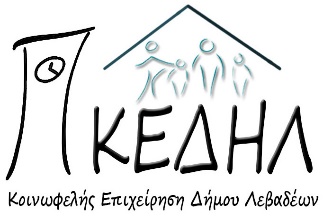    Καραγιαννοπούλου 1                                                                                   Λιβαδειά, 16/11/2020    Λιβαδειά, ΤΚ 32131                                                                                      Αρ. πρωτ. 1475   Τηλ./Φαξ : 22610.26454ΠΡΟΣΚΛΗΣΗ ΕΚΔΗΛΩΣΗΣ ΕΝΔΙΑΦΕΡΟΝΤΟΣ ΓΙΑ ΤΗΝΠΡΟΜΗΘΕΙΑ ΥΛΙΚΩΝ ΠΟΛΛΑΠΛΩΝ ΕΚΤΥΠΩΣΕΩΝ ΤΗΣ Κ.Ε.ΔΗ.Λ., ΣΤΟ ΠΛΑΙΣΙΟ ΥΛΟΠΟΙΗΣΗΣ ΤΟΥ ΠΡΟΓΡΑΜΜΑΤΟΣ «ΒΟΗΘΕΙΑ ΣΤΟ ΣΠΙΤΙ»συνολικού ποσού 104,16€ (συμπ/νου του Φ.Π.Α.)	Η Κοινωφελής Επιχείρηση του Δήμου Λεβαδέων προβαίνει σε πρόσκληση εκδήλωσης ενδιαφέροντος για την Προμήθεια Υλικών Πολλαπλών Εκτυπώσεων στο πλαίσιο υλοποίησης του Προγράμματος «Βοήθεια στο Σπίτι» (πρ/σμου 104,16€ με ΦΠΑ).	Προσκαλεί φυσικά ή νομικά πρόσωπα ή ενώσεις προσώπων, να υποβάλλουν σφραγισμένη ΟΙΚΟΝΟΜΙΚΗ ΠΡΟΣΦΟΡΑ έως την Παρασκευή 20 Νοεμβρίου 2020 και ώρα 13:00,  στα γραφεία της Κ.Ε.ΔΗ.Λ. επί της οδού Καραγιαννοπούλου 1.	Η παροχή υπηρεσιών θα εκτελεστεί με την διαδικασία της απ’ ευθείας ανάθεσης, σύμφωνα με τις διατάξεις του Ν. 4412/2016 και με κριτήριο επιλογής την πλέον συμφέρουσα από οικονομική άποψη προσφορά αποκλειστικά βάσει τιμής (χαμηλότερης).	Σύμφωνα με τις διατάξεις των παραγράφων 11 και 15 του άρθρου 107 του Ν. 4497/2017 (Α΄ 171), όπου προστίθεται νέα παράγραφος στα άρθρα 73 και 80 του Ν. 4412/2016 αντιστοίχως, που προβλέπει ότι τα εν λόγω άρθρα (προσκόμιση φορολογικής – ασφαλιστικής ενημερότητας κλπ) δεν εφαρμόζονται σε δημόσιες συμβάσεις με εκτιμώμενη αξία ίση ή κατώτερη των 2.500,00 € (δύο χιλιάδες πεντακόσια ευρώ) χωρίς Φ.Π.Α., παρακαλούμε να προσκομίσετε αντίγραφο μέσω TAXISNET ενεργούς δραστηριότητας επιτηδεύματος.‘Οταν πρόκειται για νομικά πρόσωπα με τα απαραίτητα νομιμοποιητικά έγγραφα (καταστατικό, ΦΕΚ, κλπ ) ώστε να προκύπτει ο διαχειριστής του νομικού προσώπου, τα μέλη κλπ.Πληροφορίες στο τηλ. 6975710418, κ. Παπαϊωάννου Λουκία.Επισυνάπτεται: Η υπ΄ αρίθμ. 1381/14.10.2020 Τεχνική Μελέτη.                                                                                                        Ο Πρόεδρος της Κ.Ε.ΔΗ.Λ.                                                                                                             Τσεσμετζής ΕμμανουήλΕΛΛΗΝΙΚΗ ΔΗΜΟΚΡΑΤΙΑ	                 Λιβαδειά,  14 -10 -2020ΝΟΜΟΣ ΒΟΙΩΤΙΑΣ	                 Αρ. Πρωτ.: 1381ΚΟΙΝΩΦΕΛΗΣ ΕΠΙΧΕΙΡΗΣΗΔΗΜΟΥ ΛΕΒΑΔΕΩΝΠΡΟΜΗΘΕΙΑ  ΥΛΙΚΩΝ  ΠΟΛΛΑΠΛΩΝ  ΕΚΤΥΠΩΣΕΩΝ   ΤΗΣ ΚΟΙΝΩΦΕΛΟΥΣ ΕΠΙΧΕΙΡΗΣΗΣ ΤΟΥ ΔΗΜΟΥ ΛΕΒΑΔΕΩΝ ΓΙΑ ΤΟ ΠΡΟΓΡΑΜΜΑ «ΒΟΗΘΕΙΑ ΣΤΟ ΣΠΙΤΙ»ΕΚΤΙΜΩΜΕΝΗΣ ΑΞΙΑΣ 104,16 ευρώ  με Φ.Π.Α.ΠΕΡΙΕΧΟΜΕΝΑ1. Τεχνική περιγραφή2. Τεχνικές προδιαγραφές – Ειδική συγγραφή υποχρεώσεων3. Ενδεικτικό τιμολόγιο4. Ενδεικτικός Προϋπολογισμός5. Υπόδειγμα ΠροσφοράςΗ μελέτη αυτή αφορά την προμήθεια υλικών πολλαπλών  εκτυπώσεων  για την κάλυψη των αναγκών του Προγράμματος «Βοήθεια στο Σπίτι» , το οποίο υλοποιεί η Κοινωφελής Επιχείρηση του Δήμου Λεβαδέων για ένα έτος ( 2020). Η δαπάνη  θα βαρύνει τον Κ.Α. 6613.002 με τίτλο “Υλικά  πολλαπλών εκτυπώσεων για το  Πρόγραμμα  Βοήθεια  στο  Σπίτι ”, της Κ.Ε.ΔΗ.Λ., οικονομικού έτους 2020.Ο τρόπος εκτέλεσης της προμήθειας θα γίνει με απ’ ευθείας ανάθεση με κριτήριο κατακύρωσης την οικονομικότερη από προσφορά αποκλειστικά βάσει τιμής, σύμφωνα με τις διατάξεις του Ν.4412/2016.Παρακάτω παρατίθεται πίνακας με τις τεχνικές προδιαγραφές του προμηθευόμενου  υλικών  πολλαπλών  εκτυπώσεων.ΤΕΧΝΙΚΕΣ ΠΡΟΔΙΑΓΡΑΦΕΣ  ΥΛΙΚΩΝ  ΠΟΛΛΑΠΛΩΝ ΕΚΤΥΠΩΣΕΩΝ  ΤΗΣ  Κ.ΕΔΗ.Λ. ΓΙΑ ΤΟ ΠΡΟΓΡΑΜΜΑ «ΒΟΗΘΕΙΑ ΣΤΟ ΣΠΙΤΙ»Συντάχθηκε   14/ 10 /2020          Η  ΣΥΝΤΑΞΑΣΑ	           Ο ΘΕΩΡΗΣΑΣ    ΠΑΠΑΪΩΑΝΝΟΥ   ΛΟΥΚΙΑ                                                                             ΤΣΕΣΜΕΤΖΗΣ   ΕΜΜΑΝΟΥΗΛΕΝΔΕΙΚΤΙΚΟΣ ΠΡΟΫΠΟΛΟΓΙΣΜΟΣ ΠΡΟΜΗΘΕΙΑΣ ΥΛΙΚΩΝ ΠΟΛΛΑΠΛΩΝ  ΕΚΤΥΠΩΣΕΩΝ ΤΗΣ ΚΟΙΝΩΦΕΛΟΥΣ ΕΠΙΧΕΙΡΗΣΗΣ ΤΟΥ ΔΗΜΟΥ ΛΕΒΑΔΕΩΝ ΓΙΑ ΤΟ ΠΡΟΓΡΑΜΜΑ «ΒΟΗΘΕΙΑ ΣΤΟ ΣΠΙΤΙ»Συντάχθηκε   14/ 10 /2020          Η  ΣΥΝΤΑΞΑΣΑ	           Ο ΘΕΩΡΗΣΑΣ    ΠΑΠΑΪΩΑΝΝΟΥ   ΛΟΥΚΙΑ                                                                             ΤΣΕΣΜΕΤΖΗΣ  ΕΜΜΑΝΟΥΗΛΣΥΓΓΡΑΦΗ ΥΠΟΧΡΕΩΣΕΩΝΆρθρο 1 Η παρούσα μελέτη αναφέρεται στην προμήθεια   υλικών  πολλαπλών εκτυπώσεων για τις ανάγκες του προγράμματος «Βοήθεια στο Σπίτι» που υλοποιεί η Κοινωφελής Επιχείρηση του Δήμου Λεβαδέων.Η πίστωση θα επιβαρύνει τον Κ.Α 6613.002 με τίτλο «Υλικά  πολλαπλών εκτυπώσεων για το  Πρόγραμμα  Βοήθεια  στο  Σπίτι» του προϋπολογισμού  της ως άνω προμήθειας.Άρθρο 2Ισχύουσες διατάξεις.- Τις διατάξεις του άρθρου 118 του Ν. 4412/2016 περί απευθείας ανάθεσης προμήθειας- Το άρθρο 209 παρ. 4 του Ν. 3463/2006Άρθρο 3Τρόπος εκτέλεσης της προμήθειαςΗ εκτέλεση της προμήθειας αυτής θα πραγματοποιηθεί με απευθείας ανάθεση και με κριτήριο την πλέον συμφέρουσα από οικονομική άποψη προσφορά βάσει της τιμής, που θα ανταποκρίνεται στις ως άνω τεχνικές προδιαγραφές.Άρθρο 4Τρόπος και τόπος παράδοσης της προμήθειαςΟ Προμηθευτής υποχρεούται να παραδώσει τα υλικά στον τόπο που θα του υποδείξει ο αρμόδιος υπάλληλος, μετά από δελτίο παραγγελίας.Η διαδικασία παραλαβής των ανωτέρω προϊόντων θα γίνει με μακροσκοπικό έλεγχο και πρακτική διαδικασία, σύμφωνα με τις διατάξεις του νόμου από Επιτροπή Παραλαβής.Ο χρόνος παράδοσης της παραγγελίας από τον αρμόδιο υπάλληλο προς τον προμηθευτή δεν θα πρέπει να υπερβαίνει τις πέντε (5) ημέρες.Η παράδοση των προς προμήθεια προϊόντων θα γίνει στην έδρα της Κ.Ε.ΔΗ.Λ. στην οδό Καραγιαννοπούλου  1 & Σπυρίδωνος στη Λιβαδειά.Άρθρο 5 Οι κατά τη διαδικασία υποβληθεισόμενες προσφορές θα ορίζουν την προθεσμία εντός τηςοποίας ο Ανάδοχος υποχρεούται να παραδώσει τα προς προμήθεια υλικά στην ΚΕΔΗΛ .Οι ενδιαφερόμενοι μπορούν να καταθέσουν προσφορές σύμφωνα με την μελέτη και για τοσύνολό της. Οι ποσότητες που αναφέρονται στη μελέτη είναι ενδεικτικές, χωρίς δικαίωμα άρνησης του αναδόχου της προμήθειας.Ο προμηθευτής εντός της προσφοράς θα επισυνάπτει και δείγμα αν ζητηθεί από τηνυπηρεσία.Τα είδη θα παραδοθούν στο γραφείο της ΚΕΔΗΛ, σύμφωνα με την υπόδειξη της διοίκησης της ΚΕΔΗΛ και αφού προηγουμένως ο προμηθευτής ειδοποιήσει τον υπεύθυνο.Ο Ανάδοχος εάν αδυνατεί εντός προθεσμίας να παραδώσει τα υλικά, δύναται να κηρυχθείαπό την ΚΕΔΗΛ έκπτωτος.Ειδικοί όροι- Προσφορές που παρουσιάζουν αποκλίσεις από τα γενικά στοιχεία, την τεχνική περιγραφήκαι τους ειδικούς όρους των τεχνικών προδιαγραφών απορρίπτονται ως απαράδεκτες. Όμοια, προσφορές που παρουσιάζουν ελλείψεις ή ασάφειες σε σχέση με στοιχεία που ζητούνται από το αναλυτικό φύλλο συμμόρφωσης απορρίπτονται ως απαράδεκτες.- Οι προμηθευτές υποχρεούνται να παραδώσουν επακριβώς τα είδη που αναφέρονται στηνπροσφορά που έχουν υποβάλλει βάσει της παρούσας μελέτης (ενδεικτικό προϋπολογισμό και τεχνική περιγραφή).- Εάν κάποιο είδος κατά το χρόνο παράδοσης είναι ελαττωματικό ή δεν ανταποκρίνεται στιςπροδιαγραφές δεν θα παραλαμβάνεται από την Επιτροπή Παραλαβής και θα επιστρέφεταιστον προμηθευτή για αντικατάσταση, σε περίπτωση δε που ο προμηθευτής αρνηθεί νααντικαταστήσει το ελαττωματικό ή ακατάλληλο είδος η ΚΕΔΗΛ, θα προβεί σε όλες από τονόμο προβλεπόμενες ενέργειες.- Τα τιμολόγια θα εκδίδονται μετά από συνεννόηση με τον/την αρμόδιο/ο  υπάλληλο του ως άνω προγράμματος που υλοποιεί η ΚΕΔΗΛ και το κόστος θα καταβάλλεται με την συμπλήρωση των απαιτούμενων διαδικασιών από πλευράς της ΚΕΔΗΛ και όχι με απευθείας πληρωμή.Άρθρο 6Φόροι, Τέλη, ΚρατήσειςΟ ανάδοχος υπόκειται σε όλους τους, βάσει των κείμενων διατάξεων, φόρους, τέλη, κρατήσεις που θα ισχύουν κατά την ημέρα της διενέργειας της προμήθειας. Ο Φ.Π.Α. βαρύνει την Κ.Ε.ΔΗ.Λ.Άρθρο 7Συμβατικά στοιχεία κατά σειρά ισχύος1. Τεχνικές προδιαγραφές2. Ενδεικτικό τιμολόγιο3. Συγγραφή υποχρεώσεων4. Υπόδειγμα ΠροσφοράςΣυντάχθηκε 14/10/2020                    Η ΣΥΝΤΑΞΑΣΑ	  Ο ΘΕΩΡΗΣΑΣ                 ΠΑΠΑΪΩΑΝΝΟΥ  ΛΟΥΚΙΑ	  ΤΣΕΣΜΕΤΖΗΣ  ΕΜΜΑΝΟΥΗΛΥΠΟΔΕΙΓΜΑ ΠΡΟΣΦΟΡΑΣΕΝΤΥΠΟ ΟΙΚΟΝΟΜΙΚΗΣ ΠΡΟΣΦΟΡΑΣΓΙΑ ΤΗΝ ΠΡΟΜΗΘΕΙΑ  ΥΛΙΚΩΝ  ΠΟΛΛΑΠΛΩΝ  ΕΚΤΥΠΩΣΕΩΝ  ΤΗΣ  Κ.ΕΔΗ.Λ. ΓΙΑ ΤΟ ΠΡΟΓΡΑΜΜΑ «ΒΟΗΘΕΙΑ ΣΤΟ ΣΠΙΤΙ»ΠΡΟΣΦΟΡΑ ΠΡΟΣ ΤΗΝ ΚΟΙΝΩΦΕΛΗ ΕΠΙΧΕΙΡΗΣΗ ΤΟΥ ΔΗΜΟΥ ΛΕΒΑΔΕΩΝΥΠΟΨΗ: Κα  ΠΑΠΑΪΩΑΝΝΟΥ ΛΟΥΚΙΑ ΤΗΛ.: 2261026454FAX: 2261026454	Ο  ΠΡΟΣΦΕΡΩΝΠΡΟΜΗΘΕΙΑ ΥΛΙΚΩΝ  ΠΟΛΛΑΠΛΩΝ  ΕΚΤΥΠΩΣΕΩΝ ΓΙΑ ΤΗΝΚΕΔΗΛ(ΠΡΟΓΡΑΜΜΑ   ΒΟΗΘΕΙΑ  ΣΤΟ  ΣΠΙΤΙ)Τεύχη ενδεικτικού προϋπολογισμού& τεχνικών προδιαγραφών για την προμήθεια                       Υλικών  Πολλαπλών   Εκτυπώσεων  για την ΚΕΔΗΛΟΚΤΩΒΡΙΟΣ   2020Α/ΑΠεριγραφή  ΥλικούΠοσότητα1.TONER  EPSON  EPL-6200L  BLACK12.ΜΕΛΑΝΟΔΟΧΕΙΟ  HP  PHOTOSMART 350 XL BLACK 13.ΜΕΛΑΝΟΔΟΧΕΙΟ HP  PHOTOSMART  351   XL TRICOLOR  14.TONER   SAMSUNG ML 164015.TONER  Xpress  M2026 SAMSUNG1Α/ΑΠεριγραφή  ΥλικούΠοσότηταΤιμή ΜονάδαςΕνδεικτικός Προϋπολογισμός (ευρώ )1.TONER  EPSON  EPL-6200L  BLACK118,0018,002.ΜΕΛΑΝΟΔΟΧΕΙΟ  HP  PHOTOSMART 350 XL BLACK115,0015,003.ΜΕΛΑΝΟΔΟΧΕΙΟ HP  PHOTOSMART  351   XL TRICOLOR  115,0015,004.TONER   SAMSUNG ML 1640118,0018,005.TONER  Xpress  M2026 SAMSUNG118,0018,00	       ΣΥΝΟΛΟ                                                                                        ΦΠΑ  24%                                                                        ΣΥΝΟΛΟ  ΜΕ  ΦΠΑ	       ΣΥΝΟΛΟ                                                                                        ΦΠΑ  24%                                                                        ΣΥΝΟΛΟ  ΜΕ  ΦΠΑ	       ΣΥΝΟΛΟ                                                                                        ΦΠΑ  24%                                                                        ΣΥΝΟΛΟ  ΜΕ  ΦΠΑ	       ΣΥΝΟΛΟ                                                                                        ΦΠΑ  24%                                                                        ΣΥΝΟΛΟ  ΜΕ  ΦΠΑ84,00	       ΣΥΝΟΛΟ                                                                                        ΦΠΑ  24%                                                                        ΣΥΝΟΛΟ  ΜΕ  ΦΠΑ	       ΣΥΝΟΛΟ                                                                                        ΦΠΑ  24%                                                                        ΣΥΝΟΛΟ  ΜΕ  ΦΠΑ	       ΣΥΝΟΛΟ                                                                                        ΦΠΑ  24%                                                                        ΣΥΝΟΛΟ  ΜΕ  ΦΠΑ	       ΣΥΝΟΛΟ                                                                                        ΦΠΑ  24%                                                                        ΣΥΝΟΛΟ  ΜΕ  ΦΠΑ20,16	       ΣΥΝΟΛΟ                                                                                        ΦΠΑ  24%                                                                        ΣΥΝΟΛΟ  ΜΕ  ΦΠΑ	       ΣΥΝΟΛΟ                                                                                        ΦΠΑ  24%                                                                        ΣΥΝΟΛΟ  ΜΕ  ΦΠΑ	       ΣΥΝΟΛΟ                                                                                        ΦΠΑ  24%                                                                        ΣΥΝΟΛΟ  ΜΕ  ΦΠΑ	       ΣΥΝΟΛΟ                                                                                        ΦΠΑ  24%                                                                        ΣΥΝΟΛΟ  ΜΕ  ΦΠΑ104,16€Α/ΑΠεριγραφή  ΥλικούΠοσότηταΤιμή ΜονάδαςΕνδεικτικός Προϋπολογισμός (ευρώ )1.TONER  EPSON  EPL-6200L  BLACK12.ΜΕΛΑΝΟΔΟΧΕΙΟ  HP  PHOTOSMART 350 XL BLACK 13.ΜΕΛΑΝΟΔΟΧΕΙΟ HP  PHOTOSMART  351   XL TRICOLOR  14.TONER   SAMSUNG ML 164015.TONER  Xpress  M2026 SAMSUNG1	           ΣΥΝΟΛΟ                                                                                                  ΦΠΑ  24%                                                                                 ΣΥΝΟΛΟ  ΜΕ  ΦΠΑ	           ΣΥΝΟΛΟ                                                                                                  ΦΠΑ  24%                                                                                 ΣΥΝΟΛΟ  ΜΕ  ΦΠΑ	           ΣΥΝΟΛΟ                                                                                                  ΦΠΑ  24%                                                                                 ΣΥΝΟΛΟ  ΜΕ  ΦΠΑ	           ΣΥΝΟΛΟ                                                                                                  ΦΠΑ  24%                                                                                 ΣΥΝΟΛΟ  ΜΕ  ΦΠΑ€	           ΣΥΝΟΛΟ                                                                                                  ΦΠΑ  24%                                                                                 ΣΥΝΟΛΟ  ΜΕ  ΦΠΑ	           ΣΥΝΟΛΟ                                                                                                  ΦΠΑ  24%                                                                                 ΣΥΝΟΛΟ  ΜΕ  ΦΠΑ	           ΣΥΝΟΛΟ                                                                                                  ΦΠΑ  24%                                                                                 ΣΥΝΟΛΟ  ΜΕ  ΦΠΑ	           ΣΥΝΟΛΟ                                                                                                  ΦΠΑ  24%                                                                                 ΣΥΝΟΛΟ  ΜΕ  ΦΠΑ€	           ΣΥΝΟΛΟ                                                                                                  ΦΠΑ  24%                                                                                 ΣΥΝΟΛΟ  ΜΕ  ΦΠΑ	           ΣΥΝΟΛΟ                                                                                                  ΦΠΑ  24%                                                                                 ΣΥΝΟΛΟ  ΜΕ  ΦΠΑ	           ΣΥΝΟΛΟ                                                                                                  ΦΠΑ  24%                                                                                 ΣΥΝΟΛΟ  ΜΕ  ΦΠΑ	           ΣΥΝΟΛΟ                                                                                                  ΦΠΑ  24%                                                                                 ΣΥΝΟΛΟ  ΜΕ  ΦΠΑ€